Informação- prova de Equivalência à Frequência de Educação FísicaCódigo da prova: 28Ano da prova: 6º Ano/2º CicloEnquadramento legal da prova: Despacho Normativo n.º 4/2024_______________________________________________________________Objeto de avaliação: A prova tem por referência as Aprendizagens Essenciais (2º Ciclo do Ensino Básico), homologadas pelo Despacho n.º 6944-A/2018, de 19 de julho, em articulação com o Perfil dos Alunos à Saída da Escolaridade Obrigatória, homologado pelo Despacho n.º 6478/2017, 26 de julho, e permite avaliar a aprendizagem passível de avaliação numa prova prática de duração limitada.Caracterização da prova: A prova apresenta uma componente prática.A prova é cotada para 100 pontos.O aluno deverá ter equipamento adequado à prática desportiva.Duração da Prova e do período de tolerância: A prova tem a duração de 45 minutos, sem tolerância.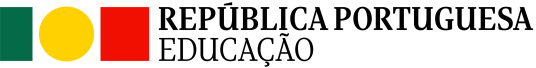 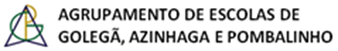 MatériasAprendizagens EssenciaisCotação(em pontos)Jogo Desportivo Coletivo BasquetebolExecuta em situação de exercícios critério:- Passe/receção;- Drible de progressão;- Lançamento na passada.Executa em situação de jogo reduzido:- Ações ofensivas/defensivas, específicas da modalidade.30Desporto Individual IAtletismoExecuta:- Salto em comprimento;- Corrida de velocidade.30Desporto Individual II- GinásticaSolo Realiza:- Rolamento à frente;- Apoio facial invertido de cabeça ou de braços (opcional).AparelhosRealiza:- Salto ao eixo no boque.-Salto em extensão no minitrampolim.40Tipologias de itensNúmero de itensCotação por item(em pontos)Basquetebol230 (15 Técnica/15 Situação de jogo)Atletismo230 (15 Salto em comprimento/15 Corrida de velocidade, a distribuir 7,5 para o nível de desempenho e 7,5 para o grau de execução) Ginástica440 (10 por cada elemento gímnico/salto)